III.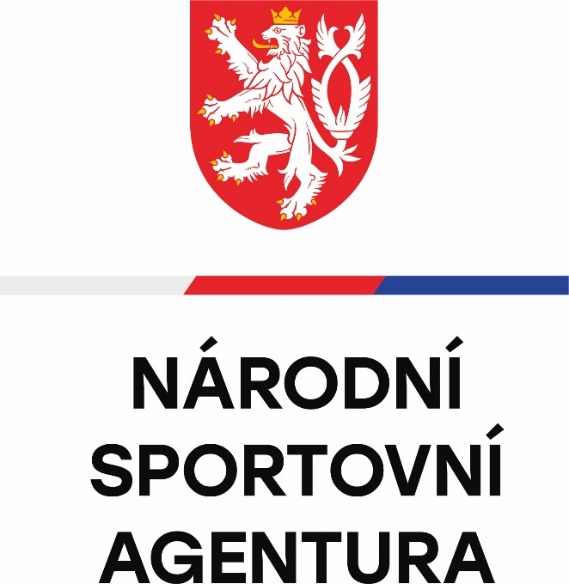 Program podpory sportovních organizací postižených celosvětovou pandemií COVID-19„COVID-SPORT“Cíl programu Vypuknutí pandemie COVID-19 zasáhlo Českou republiku náhlým a dramatickým způsobem s bezprecedentním dopadem na zdraví a každodenní život všech občanů. Sport může významnou měrou přispět k oživení toho, co bylo nedávno považováno za normální způsob života. Sport může jednotlivcům a společnostem pomoci zmírnit negativní dopady krize na jejich život prostřednictvím mechanismů, které mohou přispět ke zdraví lidí, socializaci, vzdělávání a obecnému pocitu pohody. Sektor sportu se do značné míry opírá o strukturu malých sportovních klubů a tělovýchovných a tělocvičných jednot – sportovních organizací ve smyslu § 2 odst. 2 zákona č. 115/2001 Sb., o podpoře sportu, ve znění pozdějších předpisů (dále jen „zákon o podpoře sportu“), které hrají klíčovou roli při umožnění občanům účastnit se cenově dostupných sportovních aktivit a užívat si sportovní a fyzické aktivity každý den. Tyto sportovní organizace jsou páteří sportu v ČR. Protože jsou však svou povahou neziskové, a tedy bez jakýchkoli významnějších rezerv, často pracující v nejistých podmínkách, vedeni podporou dobrovolníků a svých členů. Ve sportu, zejména na místní úrovni, by mohly důsledky pandemie COVID-19 vést až k zániku klubů a sdružení, které podporují fyzickou aktivitu a nabízejí dostupné sportovní aktivity občanům. Běžná činnost sportovních organizací je podpořena dotacemi poskytovanými Ministerstvem školství, mládeže a tělovýchovy (dále jen „MŠMT“), zejména prostřednictvím programů Můj klub a Organizace sportu, přičemž dotace z těchto programů by neměly být jakkoliv kráceny. Pandemie COVID-19 a s ní spojené vyhlášení nouzového stavu na území ČR a vydání mimořádných opatření však nad rámec běžné činnosti významně zasáhla tři skupiny sportovních organizací. Nejvíce zasaženou skupinou sportovních organizací jsou provozovatelé sportovních zařízení, neboť s provozováním sportovišť souvisejí fixní náklady, které musí provozovatel zaplatit bez ohledu na ztrátu příjmů. Další skupinou významně zasažených sportovních organizací jsou organizátoři sportovních akcí, neboť na jejich organizaci musely být vynaloženy náklady, které v důsledku nemožnosti konání akce nejsou pokryty plánovanými příjmy. V neposlední řadě jsou skupinou, jež je postižena negativními dopady nouzového stavu a mimořádných opatření sportovní organizace, které musí hradit nájemné za užívání sportovního zařízení bez ohledu na skutečnost, že sportovní zařízení nemohlo být zcela či zčásti využíváno.Cílem Programu COVID-SPORT (dále jen „Program“) je řešení zmírnění negativních dopadů celosvětové pandemie COVID-19 na činnost sportovních organizací ve smyslu § 2 odst. 2 zákona o podpoře sportu, které byly zasaženy důsledky vyhlášení nouzového stavu na území ČR a vydání mimořádných opatření.Prvním dílčím cílem Programu je udržet sportovní infrastrukturu provozovanou sportovními organizacemi ve funkčním stavu tak, aby po ukončení mimořádných opatření bylo možno navázat na její využití. Provozovatelům sportovních zařízení i v době uzavření nebo omezení vznikají provozní náklady (zejména za energie a osobní náklady), které nelze pokrývat z plánovaných příjmů – poplatků (např členství, licence, účast nebo předplatné) a vstupného. Provozovatelé sportovní organizace jsou neziskovými subjekty, které zpravidla nemají vytvořeny rezervy na výpadky takového rozsahu a charakteru. V důsledku toho hrozí až nebezpečí odpojení sportovního zařízení od inženýrských sítí a jejich následné poškození, které by náklady na obnovení provozu výrazně prodražilo, resp. by mohlo dojít až k jejich zániku. Důsledkem tohoto stavu by bylo omezení dostupnosti sportovišť pro sport a tím i omezení sociální funkce sportu ve výchově dětí, fungování sportovních oddílů a klubů a mnoho dalších obtížně vyčíslitelných hodnot.Druhým dílčím cílem Programu je podpořit sportovní organizace organizující či spolu-organizující sportovní akce, které v důsledku nemožnosti konání akce či jejího omezení marně vynaložily nutné náklady, přičemž tyto následně nebyly pokryty plánovanými příjmy.Třetím dílčím cílem Programu je podpořit sportovní organizace – nájemce či podnájemce sportovního zařízení, které musely hradit nájemné i za dobu, kdy nebylo možné dané sportovní zařízení zcela či zčásti využívat ke sportovní činnosti.Základní ustanovení, vymezení pojmů Subjektem, který je vyhlašovatelem Programu, poskytovatelem dotace, který přijímá žádosti o poskytnutí dotace, a který provádí hodnocení, výběr žádostí a jejich další administraci je Národní sportovní agentura (dále jen „NSA“).Dotace v rámci Programu je poskytována na základě ustanovení § 6b odst. 1 písm. a) zákona o podpoře sportu a za dodržení podmínek zákona č. 218/2000 Sb., o rozpočtových pravidlech a o změně některých souvisejících zákonů (rozpočtová pravidla), ve znění pozdějších předpisů (dále jen „rozpočtová pravidla“) a zákona č. 500/2004 Sb., správní řád, ve znění pozdějších předpisů. Konkrétní podmínky poskytnutí dotace, včetně podmínek pro podání žádostí o poskytnutí dotace (dále také jen „žádost“), budou uvedeny ve výzvě k podání žádostí dle § 14j rozpočtových pravidel (dále jen „Výzva“). V souladu s § 14g rozpočtových pravidel může NSA některé činnosti přenést na právnickou osobu nebo jinou organizační složku státu veřejnoprávní smlouvou.Osobní údaje v rámci Programu budou zpracovávány v souladu s platnou národní i evropskou legislativou v oblasti ochrany osobních údajů. Sportovní organizací je dle § 2 odst. 2 zákona o podpoře sportu právnická osoba založená za jiným účelem než dosažení zisku, zahrnuje-li předmět činnosti této právnické osoby činnost v oblasti sportu (dále jen „sportovní organizace“). Sportovní organizace může mít některou z následujících právních forem:spolek podle zákona č. 89/2012 Sb., občanský zákoník, ve znění pozdějších předpisů,pobočný spolek podle zákona č. 89/2012 Sb., občanský zákoník, ve znění pozdějších předpisů,ústav podle zákona č. 89/2012 Sb., občanský zákoník, ve znění pozdějších předpisů, obecně prospěšná společnost podle zákona č. 248/1995 Sb., o obecně prospěšných společnostech a o změně a doplnění některých zákonů, ve znění pozdějších předpisů,účelové zařízení registrovaných církví a náboženských společností podle zákona č. 3/2002 Sb., o svobodě náboženského vyznání a postavení církví a náboženských společností a o změně některých zákonů (zákon o církvích a náboženských společnostech), ve znění pozdějších předpisů,nadace a nadační fond podle zákona č. 89/2012 Sb., občanský zákoník, ve znění pozdějších předpisů. Sportovním zařízením se pro potřeby Programu rozumí sportovní zařízení dle § 2 odst. 5 zákona o podpoře sportu, tj. objekt, pozemek, vodní plocha, budova nebo jejich soubor sloužící výhradně nebo převážně pro provozování sportu, které je provozuschopné a pro provozování sportu využívané (dále jen „sportovní zařízení“). Sportovní akcí se pro potřeby Programu rozumí jednorázová sportovní akce, jejímž cílem je dosahování sportovních výkonů rekreačně nebo v soutěžích, odehrávající se na území České republiky, oficiálně oznámená v termínové listině a určená pro sportovce z více než dvou sportovních klubů či pro širokou veřejnost. Sportovní akce může, ale nemusí mít mezinárodní zastoupení. Sportovní akcí pro potřeby Programu nejsou ligová či pohárová utkání dvou soupeřů, přátelská utkání, tréninky, soustředění a výcvikové tábory apod. Sportovní organizaci organizující či spolu-organizující sportovní akci se pro potřeby Programu rozumí sportovní organizace, která hradí náklady/výdaje vztahující se k přípravě a/nebo vlastnímu průběhu dané sportovní akce.Veškerá ustanovení Programu vztahující se k nájemním smluvním vztahům (tj. jsou-li v textu Programu použity pojmy „nájem, nájemné, nájemce, nájemní smlouva“ apod.) se shodně uplatní na smluvní vztahy podnájemní (tedy platí shodně pro „podnájem, podnájemce, podnájemní smlouvy“ apod.).Alokace ProgramuCelková alokace Programu je 1 000 000 000,- Kč. Termíny vyhlášení a realizace ProgramuTermíny vyhlášení, poskytování podpory, vyúčtování a vypořádání se státním rozpočtem a kontroly vypořádání se státním rozpočtem jsou stanoveny takto:Předpokládané vyhlášení Výzvy:	8. 6. 2020Předložení vyúčtování a vypořádání se státním rozpočtem příjemci:	15. 10. 2020 – 15. 2. 2021Kontrola vypořádání se státním rozpočtem NSA:	16. 2. 2021 – 31. 3. 2021Předmět podpory Předmětem podpory je poskytnutí dotace sportovním organizacím v níže uvedených oblastech podpory:Oblast podpory A – provoz sportovních zařízeníPodpora je určena pro sportovní organizaci provozující sportovní zařízení dle bodu 2.5, která je postižena negativními dopady nouzového stavu a mimořádných opatření spočívajícími v nutnosti uzavření či omezení sportovního zařízení, přičemž s provozováním daného sportovního zařízení souvisejí fixní náklady, které musí provozovatel hradit bez ohledu na skutečnost, že je sportovní zařízení zcela či zčásti uzavřené. Oblast podpory B – organizace sportovních akcíPodpora je určena pro sportovní organizaci organizující či spolu-organizující sportovní akci dle bodu 2.6, která je postižena negativními dopady nouzového stavu a mimořádných opatření spočívajícími v nutnosti zrušit, odložit či omezit sportovní akci, přičemž na konání dané akce byly sportovní organizací marně vynaloženy nutné náklady, které nelze využít pro odloženou, omezenou či jinou akci v budoucnu.Oblast podpory C – nájem sportovních zařízeníPodpora je určena pro sportovní organizaci, která musela uhradit nájemné za užívání sportovního zařízení dle bodu 2.5 i za dobu, kdy nebylo možné v důsledku vyhlášení nouzového stavu a mimořádných opatření dané sportovní zařízení zcela či zčásti využívat ke sportovní činnosti. Oprávněný žadatel Oprávněným žadatelem ve všech třech oblastech podpory A, B i C je sportovní organizace dle bodu 2.4.  Oprávněný žadatel v oblasti podpory A musí být, vedle splnění podmínky dle bodu 6.1, provozovatelem sportovního zařízení dle bodu 2.5, přičemž dané sportovní zařízení musí být v jeho vlastnictví, nebo v nájmu, výpůjčce či pachtu, a to minimálně od 1. 1. 2019 do podání žádosti.Oprávněný žadatel v oblasti podpory B musí být, vedle splnění podmínky dle bodu 6.1, organizátorem či spolu-organizátorem sportovní akce, jejíž konání bylo v termínové listině plánováno a oficiálně ohlášeno na měsíce březen až červenec 2020, a o jejímž zrušení, odložení či omezení bylo rozhodnuto nejpozději do konce května 2020. Oprávněný žadatel v oblasti podpory C musí být, vedle splnění podmínky dle bodu 6.1, nájemcem sportovního zařízení dle bodu 2.5, které v důsledku vyhlášení nouzového stavu a mimořádných opatření nemohl využívat ke sportovní činnosti.Podmínky přijatelnosti žádosti Žádost je podána oprávněným žadatelem dle čl. 6; tuto skutečnost žadatel prokáže čestným prohlášením. Žadatel ke dni podání žádosti:je bezúhonnou osobou; za bezúhonného se nepovažuje žadatel, který byl pravomocně odsouzen pro trestný čin spáchaný v souvislosti s činností v oblasti sportu, nebo pro trestný čin dotačního podvodu, pokud se na něj nehledí, jako by nebyl odsouzen; skutečnost, že tomu tak je, prokazuje čestným prohlášením,nemá nedoplatky vůči vybraným institucím; skutečnost, že tomu tak je, prokazuje čestným prohlášením,dle zákona č. 328/1991 Sb., o konkurzu a vyrovnání soud na jeho majetek neprohlásil konkurz, nepovolil vyrovnání či nezamítl návrh na prohlášení konkurzu pro nedostatek majetku; skutečnost, že tomu tak je, prokazuje čestným prohlášením,dle ustanovení § 136 zákona č. 182/2006 Sb., o úpadku a způsobech jeho řešení (insolvenční zákon) nebylo rozhodnuto o jeho úpadku; skutečnost, že tomu tak je, prokazuje čestným prohlášením,soud nebo správní orgán nevydal rozhodnutí o nařízení výkonu rozhodnutí na jeho majetek nebo nenařídil exekuci jeho majetku; skutečnost, že tomu tak je, prokazuje čestným prohlášením,není v likvidaci; skutečnost, že tomu tak je, prokazuje čestným prohlášením.Žadatel v uplynulých 3 letech opakovaně nebo závažným způsobem neporušil podmínky čerpání podpory poskytnuté ze státního rozpočtu podle zákona o podpoře sportu, pravidla boje proti dopingu nebo závažným způsobem neohrozil naplňování programu prevence ovlivňování výsledků sportovních soutěží; skutečnost, že tomu tak je, prokazuje čestným prohlášením.Žádost je podána předepsaným způsobem, řádně a v daném termínu dle Výzvy.Žadatel je zapsán v Rejstříku sportovních organizací dle § 3e zákona o podpoře sportu.Žádost splňuje podmínku zákazu duplicitní úhrady stejných nákladů/výdajů z různých veřejných zdrojů dle bodu 8.7; tuto skutečnost prokazuje žadatel čestným prohlášením. Ostatní podmínky Každá sportovní organizace splňující podmínky Programu může předložit pouze jednu žádost, a to buď pro jednu z oblastí podpory A nebo B nebo C, nebo pro dvě oblasti podpory zároveň, nebo pro všechny tři oblasti podpory zároveň.Dotace je sportovní organizaci poskytnuta na základě Rozhodnutí o poskytnutí dotace vydaného poskytovatelem podpory (dále jen „Rozhodnutí“), jehož součástí budou závazné Podmínky poskytnutí dotace (dále jen „Podmínky“). Příjemce dotace je povinen příslušnou dokumentaci uchovat po dobu 10 let ode dne vydání Rozhodnutí. Příjemce dotace je povinen umožnit přístup na místo (místa) realizace projektu a do svého sídla zaměstnancům NSA oprávněným ke kontrole a dalším kontrolním subjektům, za účelem kontroly plnění Podmínek a vytvořit podmínky a spolupůsobit při výkonu těchto kontrol. Příjemce dotace je povinen vést účetnictví v souladu se zákonem č. 563/1991 Sb., o účetnictví, ve znění pozdějších předpisů a zároveň vést úplně, průkazně a pravdivě účetnictví tak, aby uznatelné náklady/výdaje hrazené z dotace byly řádně prokázány.	Nebudou-li informace uvedené v žádosti v souladu s veřejnými rejstříky vedenými podle zákona č. 304/2013 Sb., o veřejných rejstřících právnických a fyzických osob a o evidenci svěřenských fondů, ve znění pozdějších předpisů, bude žadatel povinen doložit dané skutečnosti jiným způsobem.Duplicitní úhrada stejných nákladů/výdajů z různých veřejných zdrojů včetně zdrojů státního rozpočtu (zejména z programů vyhlašovaných MŠMT) není dovolena; tuto skutečnost prokazuje žadatel čestným prohlášením, a to při podání žádosti a následně i při vyúčtování a vypořádání dotace (viz čl. 15). V rámci Programu není možné uplatnit jako způsobilý náklad/výdaj spočívající v úhradě nájemného v případě, kdy je žadatel spřízněnou osobou s pronajímatelem sportovního zařízení.Forma podpory Podpora bude poskytována formou jedné dotace. Dotace bude poskytnuta na základě žádosti ve výši vypočtené dle bodů 10.4, 11.4 a 12.4, přičemž podrobná pravidla budou uvedena ve Výzvě. Dotace bude zaslána na bankovní účet žadatele uvedeného v žádosti. Příjemce dotace je povinen provést vyúčtování a vypořádání dotace v souladu s čl. 15 a nevyčerpané prostředky vrátit poskytovateli dotace.Výše podpory – oblast podpory AObdobí podpory:dotace pokrývá pouze náklady/výdaje na provoz sportovního zařízení vzniklé v měsících březnu, dubnu, květnu roku 2020.Způsobilé náklady/výdaje:energie související s provozem sportovního zařízení za období podpory,nájem související se sportovním zařízením za období podpory,pohonné hmoty související se sportovním zařízením za období podpory,spotřební materiál, včetně hygienických prostředků, související se sportovním zařízením za období podpory,pojištění související se sportovním zařízením za období podpory,paušální provozní výdaje na služby nezbytné pro zajištění provozu sportovního zařízení, které nemohly být pozastaveny, resp. které bylo nezbytné hradit i v době pozastaveného či omezeného provozu, za období podpory (může se jednat o služby typu bezpečnostní ochrany, nezbytného úklidu, sekání trávy a jiné nezbytné údržby sportovního zařízení, provoz PC sítí, webových stránek, cloudových služeb, centrálního dispečinku, elektrických centrál a jiných technických zařízení, byly-li tyto služby poskytnuty, prováděny apod.)osobní náklady zaměstnanců (včetně odvodů) na pracovních pozicích určených k zajištění provozu sportovního zařízení, kteří vykonávali činnost nezbytnou pro provoz sportovního zařízení i v době pozastaveného či omezeného provozu, za období podpory (tj. nebyli na některé z forem „pozastávek“, jako jsou překážky, OČR, dovolená apod.), do maximální výše 50 tis. Kč a osobu a měsíc. Z dotace lze hradit i související povinné zákonné odvody zaměstnavatele, které nejsou do výše limitu zahrnuty. Výše uvedený limit je platný pro výkon práce v pracovním poměru i v rámci dohod o pracích konaných mimo pracovní poměr (DPP a DPČ), hodinová sazba dohod o pracích konaných mimo pracovní poměr však nesmí překročit 300 Kč / hodinu,způsobilé jsou pouze náklady/výdaje, jejichž cena je v místě a čase obvyklá.Jsou-li součástí sportovního zařízení – areálu i další objekty, které nejsou sportovním zařízením, jsou energie, služby a osobní náklady spojené se sportovním areálem způsobilými náklady/výdaji; to neplatí pro energie, služby a osobní náklady spojené výhradně s objekty, které nejsou sportovním zařízením. Podrobná pravidla budou uvedena ve Výzvě.Nezpůsobilé náklady/výdaje: splátky úvěrů a půjček,úroky, bankovní poplatky,finanční leasing osobních automobilů a dalšího hmotného či nehmotného majetku podle zákona č. 586/1992 Sb., o daních z příjmů, v platném znění, nebo předpisů upravujících účetnictví,úhrada DPH, pokud je příjemce dotace plátcem DPH a má v konkrétním případě nárok na uplatnění odpočtu DPH na vstupu podle zákona č. 235/2004 Sb., o dani z přidané hodnoty, ve znění pozdějších předpisů, marketingové náklady/výdaje,cestovní náhrady,osobní náklady nad rámec uvedený v bodu 10.2,mimořádné odměny, bonusy, prémie zaměstnancům, mzdové a ostatní osobní výdaje funkcionářů (tj. předsedů, místopředsedů apod.), sportovců a vedoucích zaměstnanců, kteří mají v přímé řídící působnosti jiné (podřízené) vedoucí zaměstnance,jakékoliv investiční náklady/výdaje (tj. pořízení či technické zhodnocení dlouhodobého majetku),vybavení drobným hmotným majetkem jehož ocenění je nižší/rovno 40 tis. Kč,vybavení drobným nehmotným majetkem jehož ocenění je nižší/rovno 60 tis. Kč, náklady/výdaje, které nesouvisí s provozovaným sportovním zařízením.Nezpůsobilé jsou dále náklady/výdaje v části podpořené jiným způsobem ze státního rozpočtu (např. z programu Můj klub, Organizace sportu a dalších MŠMT, programů a dotačních výzev dalších resortů – viz bod 8.7) či dalších veřejných zdrojů (krajů, měst a obcí).Výše dotace:dotace může činit max. 50 % celkových způsobilých nákladů/výdajů dle bodu 10.2 souvisejících s provozem sportovního zařízení ve stanoveném období podpory dle bodu 10.1,výpočet výše dotace bude proveden na základě žadatelem předloženého rozpočtu, který bude součástí formuláře žádosti,do rozpočtu zahrne žadatel náklad nebo výdaj ve vyúčtované výši (má-li jej již vyúčtovaný) nebo náklad/výdaj ve výši, která vychází z poměrné části připadající na dané období dle vyúčtování roku 2019; do vyúčtování dotace (viz čl. 15) však budou moci být zahrnuty pouze skutečně vynaložené výdaje.Podrobná pravidla budou uvedena ve Výzvě.Výše podpory – oblast podpory BObdobí podpory:dotace pokrývá pouze náklady/výdaje související se sportovní akcí, jejíž konání bylo v termínové listině plánováno a oficiálně ohlášeno před vyhlášením nouzového stavu na měsíce březen až červenec 2020, a která byla následně zrušena, odložena či omezena v přímé souvislosti s vyhlášením nouzového stavu a mimořádných opatření a o jejímž zrušení, odložení či omezení bylo organizátorem rozhodnuto nejpozději do konce května 2020.Způsobilé náklady/výdaje:Marně vynaložené náklady/výdaje na služby, materiál a osobní náklady související se sportovní akcí dle bodu 11.1, uskutečněné v letech 2019 a 2020, zejména: povinný poplatek pořadatele akce pro příslušnou mezinárodní příp. národní organizaci přidělující pořadatelství akce, náklady na ubytování, stravování, regeneraci, zdravotní zabezpečení (které není hrazeno z veřejného zdravotního pojištění), technický servis a další služby související s konáním akce, pronájem prostor a zařízení určených pro konání akce,standardní úrazové a cestovní pojištění, pojištění odpovědnosti za škodu, pojištění sportovních potřeb a sportovního materiálu po dobu konání akce,cestovné a náklady na dopravu osob a materiálu do místa konání akce i v místě konání akce, včetně mezinárodních účastníků, delegátů, rozhodčích a dalších účastníků,  marketingové náklady související s konáním akce a náklady na propagaci akce, souhrnně však nejvýše do 25 % z celkových způsobilých nákladů/výdajů uplatněných v žádosti v rámci oblasti podpory B,spotřební materiál využitý pro organizaci sportovní akce,vybavení drobným hmotným majetkem souvisejícím s organizací akce, jehož ocenění je nižší/rovno 40 tis. Kč,vybavení drobným nehmotným majetkem souvisejícím s organizací akce, jehož ocenění je nižší/rovno 60 tis. Kč, osobní náklady členů realizačního týmu a dalších podpůrných pracovníků prokazatelně se podílejících na aktivitách souvisejících s organizací sportovní akce, kteří vykonávali činnost nezbytnou pro organizaci dané sportovní akce, do maximální výše 50 tis. Kč a osobu a měsíc. Z dotace lze hradit i související povinné zákonné odvody zaměstnavatele, které nejsou do výše limitu zahrnuty. Výše uvedený limit je platný pro výkon práce v pracovním poměru i v rámci dohod o pracích konaných mimo pracovní poměr (DPP a DPČ), hodinová sazba dohod o pracích konaných mimo pracovní poměr však nesmí překročit 300 Kč / hodinu. Osobní náklady lze z dotace hradit pouze v případě sportovní akce, která byla bez náhrady zrušena,způsobilé jsou pouze náklady/výdaje, jejichž cena je v místě a čase obvyklá. O marně vynaložené náklady/výdaje se jedná pouze v případě, že tyto nelze využít pro jinou či odloženou sportovní akci. Pokud bude daný náklad/výdaj možné využít v budoucnu, nelze jej zahrnout do vyúčtování dotace (viz čl. 15). V případě, že marně vynaložená bude pouze část nákladu/výdaje (např. storno poplatek za již objednané ubytování bude činit určité %), lze do vyúčtování dotace (viz čl. 14) zahrnout pouze tuto část. O marně vynaložený náklad/výdaj se nejedná v případě, kdy je tento refundován či odpouštěn (např. náhrada z pojištění, náhrada voucherem apod.). Podrobná pravidla budou uvedena ve Výzvě.Nezpůsobilé náklady/výdaje: splátky úvěrů a půjček,úroky, bankovní poplatky,finanční leasing osobních automobilů a dalšího hmotného či nehmotného majetku podle zákona č. 586/1992 Sb., o daních z příjmů, v platném znění, nebo předpisů upravujících účetnictví,úhrada DPH, pokud je příjemce dotace plátcem DPH a má v konkrétním případě nárok na uplatnění odpočtu DPH na vstupu podle zákona č. 235/2004 Sb., o dani z přidané hodnoty, ve znění pozdějších předpisů, cestovní náhrady nad rámec stanovený zákonem č. 262/2006 Sb., zákoník práce, ve znění pozdějších předpisů,marketingové náklady a náklady na propagaci nad rámec souhrnného limitu 25 % stanoveného ve v bodu 11.2,osobní náklady sportovních akcí, které nebyly bez náhrady zrušeny,osobní náklady nad rámec uvedený v bodu 11.2,mimořádné odměny, bonusy, prémie zaměstnancům,mzdové a ostatní osobní výdaje funkcionářů (tj. předsedů, místopředsedů apod.), sportovců a vedoucích zaměstnanců, kteří mají v přímé řídící působnosti jiné (podřízené) vedoucí zaměstnance,jakékoliv investiční náklady/výdaje (tj. pořízení či technické zhodnocení dlouhodobého majetku),náklady/výdaje, které nesouvisí s danou sportovní akcí.Nezpůsobilé jsou dále náklady/výdaje v části podpořené jiným způsobem ze státního rozpočtu (např. z programu Organizace sportu, Významné sportovní akce a dalších MŠMT, programů dalších resortů – viz bod 8.7) či z dalších veřejných zdrojů (krajů, měst a obcí).Výše dotace:dotace může činit max. 50 % celkových způsobilých nákladů/výdajů dle bodu 11.2 souvisejících se sportovní akcí dle bodu 11.1,výpočet výše dotace bude proveden na základě žadatelem předloženého rozpočtu, který bude součástí formuláře žádosti,do rozpočtu zahrne žadatel náklad nebo výdaj, u nějž je reálný předpoklad, že byl marně vynaložený; do vyúčtování dotace (viz čl. 15) však budou moci být zahrnuty pouze skutečně vynaložené výdaje.Podrobná pravidla budou uvedena ve Výzvě. Výše podpory – oblast podpory CObdobí podpory:dotace pokrývá nájem sportovního zařízení v měsících březnu, dubnu, květnu roku 2020, přičemž nájemní smlouva musí trvat minimálně od 1. 1. 2020 a nesmí se jednat o nájem sportovního zařízení určený pro jednorázovou akci, ale k pravidelné sportovní činnosti sportovní organizace.Způsobilé náklady/výdaje:nájemné za užívání sportovního zařízení za období podpory dle bodu 12.1, a to dle nájemní smlouvy, která nesmí být uzavřena pouze na období podpory, přičemž výše nájemného musí být v místě a čase obvyklá, měsíční nájemné za užívání sportovního zařízení za období podpory nesmí při přepočtu na jeden měsíc přesáhnout výši původního měsíčního nájemného hrazeného žadatelem před březnem 2020.Podrobná pravidla budou uvedena ve Výzvě.Nezpůsobilé náklady/výdaje: nájemné hrazené provozovatelem sportovního zařízení, které je způsobilým nákladem/výdajem v oblasti podpory A,úhrada DPH, pokud je příjemce dotace plátcem DPH a má v konkrétním případě nárok na uplatnění odpočtu DPH na vstupu podle zákona č. 235/2004 Sb., o dani z přidané hodnoty, ve znění pozdějších předpisů, veškeré ostatní náklady/výdaje neuvedené v bodě 12.2.Nezpůsobilé jsou dále náklady/výdaje v části podpořené jiným způsobem ze státního rozpočtu (např. z programu Můj klub, Organizace sportu a dalších MŠMT programů a dotačních výzev dalších resortů – viz bod 8.7) či dalších veřejných zdrojů (krajů, měst a obcí).Výše dotace:dotace může činit max. 50 % (vyjma případů dle následující odrážky) celkových způsobilých nákladů/výdajů dle bodu 12.2 souvisejících s nájmem sportovního zařízení ve stanoveném období podpory dle bodu 12.1, za současného splnění podmínek:pronajímatel poskytne slevu 30 % z ceny nájemného za období podpory ažadatel uhradí alespoň 50 % z ceny nájemného z období podpory (příp. do skončení nájemní smlouvy, pokud k němu dojde před 31. 5. 2020) způsobem a v termínu obvyklém dle platné nájemní smlouvy; došlo-li k odložení plateb nájemného žadatelem na základě právního předpisu nebo dohodou mezi žadatelem a pronajímatelem, považuje se podmínka věty první za splněnou, dojde-li k uhrazení 50 % z měsíčního nájemného žadatelem za období podpory nejpozději den před podáním žádosti.v případě sportovního zařízení, jehož pronajímatel a nemovitost, níž je situováno sportovní zařízení, podléhá zákonu č. 219/2000 Sb., o majetku České republiky a jejím vystupování v právních vztazích (tzn. sportovní zařízení je situováno v nemovitosti v majetku státu a nelze poskytnout slevu 30 % z nájemného), činí výše podpory 80 % z celkového nájemného za období podpory, za splnění podmínky: žadatel uhradí 80 % z ceny nájemného z období podpory (příp. do skončení nájemní smlouvy, pokud k němu dojde před 31. 5. 2020) způsobem a v termínu obvyklém dle platné nájemní smlouvy; došlo-li k odložení plateb nájemného žadatelem na základě právního předpisu nebo dohodou mezi žadatelem a pronajímatelem, považuje se podmínka věty první za splněnou, dojde-li k uhrazení 80 % z měsíčního nájemného žadatelem za období podpory nejpozději den před podáním žádosti. výpočet výše dotace bude proveden na základě žadatelem předloženého rozpočtu, který bude součástí formuláře žádosti,do rozpočtu zahrne žadatel náklad nebo výdaj ve vyúčtované výši (má-li jej již vyúčtovaný) nebo náklad/výdaj ve výši, která vychází z poměrné části připadající na dané období dle posledního předchozího vyúčtování; do vyúčtování dotace (viz čl. 15) však budou moci být zahrnuty pouze skutečně vynaložené výdaje.Podrobná pravidla budou uvedena ve Výzvě.   Způsob výběru žádostí Způsob výběru žádostí bude stanoven ve Výzvě.Výzva k podání žádostiV rámci Programu NSA zveřejní Výzvu, prostřednictvím které stanoví veškeré náležitosti žádosti. Obsahové náležitosti Výzvy se řídí ustanovením § 14j rozpočtových pravidel. Výzva bude zveřejněna na internetových stránkách NSA www.agenturasport.cz.Vyúčtování a vypořádání dotace Příjemce dotace je povinen vypořádat finanční vztahy se státním rozpočtem v souladu s vyhláškou č. 367/2015 Sb., o zásadách a lhůtách finančního vypořádání vztahů se státním rozpočtem, státními finančními aktivy a Národním fondem (vyhláška o finančním vypořádání), ve znění pozdějších předpisů, a to na vyhláškou předepsaném formuláři předloženém NSA nejpozději do 15. února 2021. Příjemce dotace je povinen předložit NSA vyúčtování poskytnuté dotace na předepsaných formulářích nejpozději do 15. února 2021.  Současně s finančním vypořádáním vztahů se státním rozpočtem musí příjemce dotace vrátit nevyčerpané finanční prostředky nejpozději do 15. února 2021 na stanovený účet poskytovatele, tzn. NSA. Pravidla pro vrácení nevyčerpaných finančních prostředků jsou stanoveny v Podmínkách. Podrobnosti vyúčtování a vypořádání dotace stanoví Výzva.Sankce za nedodržení podmínek Programu Sankce za nedodržení podmínek Programu jsou stanoveny v Podmínkách. Ostatní ustanovení Na dotaci není právní nárok.  NSA si vyhrazuje právo podmínky poskytování dotace změnit. Změny NSA zveřejní na svých internetových stránkách.